ESCUELA SUPERIOR POLITECNICA DEL LITORAL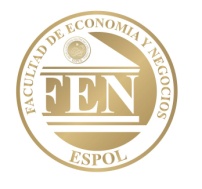 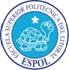 FACULTAD DE ECONOMIA Y NEGOCIOSGERENCIA DE LA CALIDAD TOTALJULIO-7-2011		PRIMER EXAMENTEMA 1: LOS CUATRO PRIMEROS CAPITULOS DE LA NORMA ISO 9001-2008 SON:TEMA 2: EN EL PUNTO IDENTIFICADO COMO,   “4.1 REQUISITOS GENERALES “,DICE:La organización debe establecer, documentar, implementar y mantener un sistema de gestión de la calidad y mejorar continuamente su eficacia de acuerdo con los requisitos de esta Norma Internacional. La organización debe: a) _____________________________________________________________________________________________b) _____________________________________________________________________________________________ c) _____________________________________________________________________________________________ d) _____________________________________________________________________________________________ e) ______________________________________________________________________________________________ f) __________________________________________________________________________________ ___________TEMA 3: EN EL PUNTO IDENTIFICADO COMO,   “4.2 REQUISITOS DE LA DOCUMENTACIÓN “,DICE: 4.2.1 Generalidades La documentación del sistema de gestión de la calidad debe incluir:a) ______________________________________________________________________________________________b) ______________________________________________________________________________________________c) ______________________________________________________________________________________________TEMA 4: ENUMERE LOS PASOS PARA LA PLANEACION DE LA CALIDADTEMA 5: DIBUJE E INDIQUE CADA UNO DE LOS SIMBOLOS UTILIZADOS EN EL DIAGRAMA DE FLUJO DE PROCESOS TEMA 6: ESCRIBA LA DEFINICION DE:TEMA 7: ESCRIBA LA DEFINICION DE:APELLIDOS:NOMBRES:EL EXAMEN ES SOBRE 70 PUNTOS                                                                                       (CADA TEMA VALE 10 PUNTOS)EL EXAMEN ES SOBRE 70 PUNTOS                                                                                       (CADA TEMA VALE 10 PUNTOS)1)2)3)4)a)b)c)d)e)f)g)h)____________________________________________________________________________FALLA:__________________________________________________________________________________________EFECTO:________________________________________________________________________________________CAUSA:__________________________________________________________________________________________S:O:D:NPR: